Our parish now has a Facebook page – if you are on FB come and like the page and join us on www.fb.me/deesidecatholic - share your posts and photos there and invite your friendsThe Diocese of Wrexham (www.rcdwxm.org.uk) have a Facebook page - https://www.facebook.com/wrexhamdiocese/ and a YouTube channel - https://www.youtube.com/channel/UCGvWVUTM8wQ3AfMuS4rXbPQ where you can follow Bishop Peter live streaming Mass and other services, and also access videos of Mass.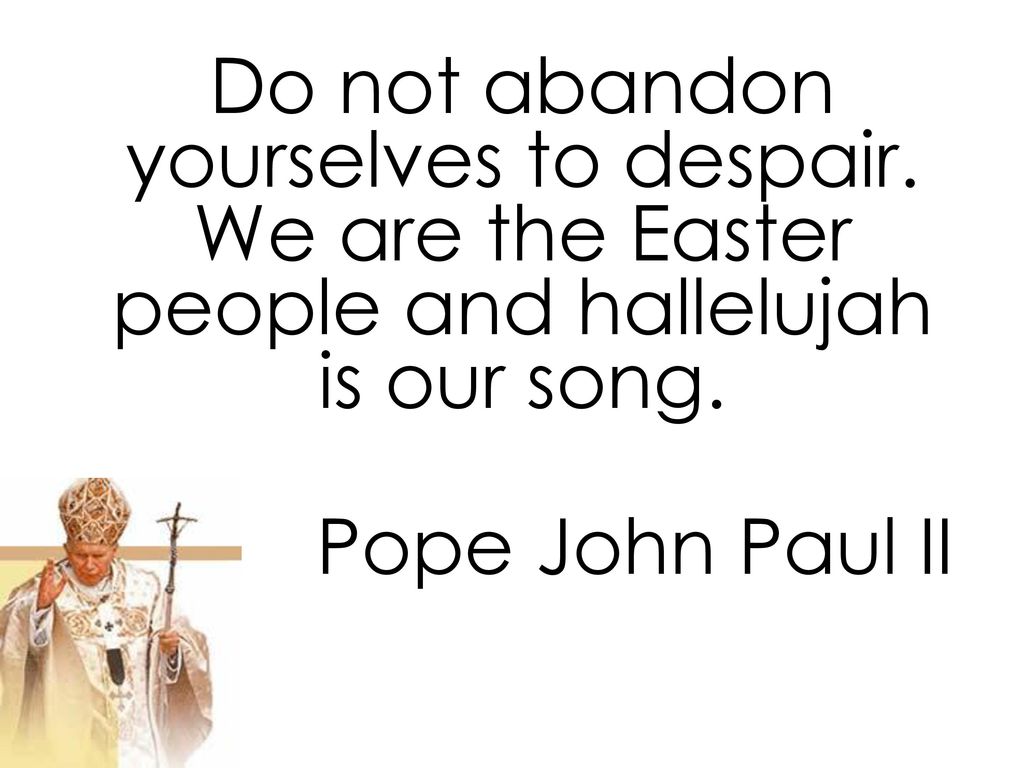 Canon Joe sends his best wishes - he is still well but self-isolating, and he remembers all of us in his prayers and daily Masses.Please Pray For Rosemary Bowden, who is poorly in hospital, and for her husband Brian and their family.49 Club – Connah’s Quay Although we can’t currently attend Mass, the club is still running – using the National Lottery Saturday Draw Bonus Ball as always. If you normally pay weekly or monthly by cash or cheque – could you hold on to your subs till we’re back to normal, or alternatively, you can set up a Standing Order with your bank to pay monthly and make it easier. If you’d like to do this, or have any other queries, please contact Marilyn Jones on 07938854835As it is difficult to get out and about at the moment Marilyn will pass any winnings on when it is possible.First Holy Communion,  Getting To Know You Sessions, PAC Meeting and SVP Meetings are all cancelled until further notice.Collections for Church Funds: Our Churches’ expenses are still continuing during this Coronavirus crisis – Canon Joe would be very grateful if people could continue donating and putting the money to one side or in their Gift Aid envelopes – these could then be dropped into Church when it is fully open again.You may wish to set up a Standing Order to give your donations regularly – please contact Canon Joe for bank details.Items for the bulletin: to Ann Payton by Weds evening please, tel 01244 821010 or e-mail ann.dragonden@btinternet.com